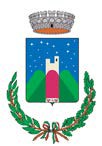 COMUNE DI OSILOPROVINCIA DI SASSARI						 Settore Socio-CulturaleOggetto: Domanda per l'assegnazione di un contributo integrativo per il pagamento dei canoni di locazione per alloggi ad uso abitativo anno 2022DICHIARAZIONE SOSTITUTIVA(Artt. 46 - 47 del D.P.R. 445/2000)Il / la sottoscritto/anato/a a	il	e residente a Osiloin  Via	n.	,Codice Fiscale: E_Mail:Tel./cell:  	     (campo obbligatorio);Cittadinanza  Italiana  Stato membro UE  Stato extra UE (in possesso di regolare titolo di soggiorno: da allegare)La concessione di un contributo ai sensi dell’art. 11 Legge 9.12.1998 – fondo nazionale per il sostegno all’accesso alle abitazioni in locazione, per l’anno 2022.A tal fine sotto la propria personale responsabilità e consapevole che le dichiarazioni mendaci, la falsità negli atti e l’uso di atti falsi, nei casi previsti dalla Legge, sono puniti dal Codice Penale e dalle Leggi speciali in materia (Artt. 75 e 76 del Testo Unico sulla documentazione amministrativa D.P.R. 445/2000) e altresì della decadenza dei benefici prodotti dal provvedimento emanato sulla base di una dichiarazione non veritiera, ai sensi dell'art. 75 del suindicato D.P.R.;Di essere residente nel Comune di Osilo in via	 	   n.         Di essere titolare di un contratto di locazione ad uso abitativo primario con decorrenza dal	corrispondente alla residenza anagrafica e   registratopresso	l'ufficio	delle	Entrate	di	in	data   , col n.	   ,per l'immobile sito in Osilo, Via	  , n.	   , destinato ad abitazione principale del nucleo familiare, con un canone di locazione annuo, al nettodegli oneri accessori, pari a €.	,Che l’alloggio per il quale viene richiesto il contributo è unità immobiliare di proprietà:□ Pubblica destinata alla locazione permanente e occupata a titolo di abitazione principale;□ Privata occupata a titolo di abitazione principale abitazione principale;(barrare la casella che interessa)Che il Contratto di locazione di che trattasi:non ha natura transitoria;non è stato stipulato con un parente o affine entro il 2° grado o tra coniugi non separati legalmente.Che l'immobile locato non rientra nelle categorie catastali A1, A8 e A9.Di non essere titolare, unitamente a tutti i componenti del nucleo utilizzatore del medesimo alloggio, di diritti di proprietà, usufrutto, uso o abitazione su     alloggio adeguato alle esigenze del nucleo familiare, ai sensi dell'art. 2 della L.R. 13/89, sito in qualsiasi località del territorio nazionale;Che il componente (indicare nome e cognome) del nucleo utilizzatore del medesimo alloggio, è titolare dei diritti di proprietà, usufrutto o uso dell’abitazione sita nel Comune di  	Prov.               Via                                                       n.                 per la   quota di                    , e di NON poter usufruire del bene;Aver percepito contributi, per gli stessi fini, provenienti da programmi di intervento simili come sotto precisati:Di essere in possesso di un’attestazione ISEE 2022 pari a €  Di aver subito, in ragione dell’emergenza Covid-19, una perdita del proprio reddito IRPEF superiore al 25% (solo per i richiedenti Fascia Covid);Che il nucleo utilizzatore dell’alloggio è composto dai seguenti soggetti:C: coniuge - F: figlio  -  A: altro  (Barrare la casella che interessa)di cui: ultra sessantacinquenni n.                        disabili n.DICHIARA INOLTRE:Di impegnarsi fin da ora a comunicare tempestivamente qualsiasi variazione concernente la presente dichiarazione;di essere a conoscenza dei motivi di esclusione dal beneficio;di aver preso visione del Bando pubblico contenente l’informativa per il trattamentodei dati personali ai sensi del Regolamento Europeo n. 679/2016 e di averne compreso il contenuto.Documentazione obbligatoria da allegare alla domanda:- Copia del contratto di locazione regolarmente registrato;- Ricevuta del versamento dell’imposta annuale di registrazione (Mod. F23 in corso di validità) o “cedolare secca”;- Copia modello ISEE Corrente o Ordinario 2022;- Copia del documento di identità valido, del richiedente;- Copia del codice IBAN rilasciato dall’istituto di credito o postale o della cartaprepagata relativo al conto corrente bancario o postale su cui effettuare il bonifico;- Copia delle dichiarazioni fiscali 2021/2022 (solo per i richiedenti Fascia Covid);- Copia del permesso di soggiorno (solo per i cittadini di uno Stato non appartenente all’Unione Europea);- Accordo tra locatore e locatario, compilato e sottoscritto dalle parti, di cui all’allegato B, (solo in caso di situazioni di morosità e quindi ai casi in cui il richiedente sia impossibilito a presentare al Comune la documentazione attestante l’avvenuto pagamento);- Copia verbale della Commissione per l’accertamento degli stati di invalidità (solo per i nuclei al cui interno risieda stabilmente un disabile).Autorizza gli uffici comunali che cureranno l’istruttoria, verificare i dati dichiarati dagli archivicomunali e nazionali (es. INPS, Agenzia delle Entrate, Piattaforma GePi, Ministero delle Finanze, Catasto, altri.) e dichiara di essere consapevole delle sanzioni penali di cui all’art. 76 del DPR 445/2000 per la falsità degli atti e dichiarazioni mendaci nonché della decadenza dai benefici ottenuti a seguito di provvedimento adottato in base ad una dichiarazione rivelatasi, successivamente, mendaceAutorizza il trattamento dei dati personali ai sensi del Decreto Legislativo 30 giugno 2003,n. 196 “Codice in materia di protezione dei da personali” e del Regolamento n. 2016/679del Parlamento europeo e del Consiglio (Regolamento GDPR).Osilo,	IL DICHIARANTEInformativa sul trattamento dei dati personali (Art. 13 Regolamento UE 2016/679)Il Comune di Osilo (SS) tutela la riservatezza dei dati personali e garantisce ad essi la necessaria protezione da ogni evento che possa metterli a rischio di violazione.Ai sensi del Regolamento UE 2016/679 (di seguito GDPR), ed in relazione ai dati personali riguardanti persone fisiche oggetto di trattamento, il Comune di Osilo (SS) informa di quanto segue:1 - Titolare del trattamentoTitolare del trattamento dei dati, è il Comune di Osilo (SS), Via Sanna Tolu  n. 30, pec: protocollo@comune.osilo.ss.it 2 - Responsabile Protezione Dati (RPD)Nicola Zuddas S.r.l. referente Avv. Ivan Orrù  email privacy@comune.it   pec  privaci@comune.it 3 - Finalità del trattamento dei datiI dati personali sono raccolti e trattati in funzione e per le finalità di consentire al Comune di Osilo (SS) l’erogazione dei richiesti servizi nell’esecuzione delle proprie funzioni e compiti di interesse pubblico e connessi all’esercizio dei pubblici poteri propri del predetto Ente. In particolare modo il trattamento dei dati personali verrà eseguito per le finalità delle seguenti procedure:__________________________________________________________________________________________                         (indicare il procedimento per il quale vengono forniti i dati personali)4 - Base giuridica del trattamentoIl trattamento dei dati personali si fonda sulle seguenti basi giuridiche:	•	necessità del trattamento ai fini della stipula e dell'esecuzione del contratto ovvero ai fini dell'esecuzione di misure precontrattuali adottate su richiesta dell’interessato (art. 6 par. 1 lett. b GDPR);	•	necessità del trattamento per adempiere obblighi giuridici a cui è soggetto il titolare del trattamento (art. 6 par. 1 lett. c GDPR);	•	necessità del trattamento per l'esecuzione di un compito di interesse pubblico o connesso all'esercizio di pubblici poteri di cui è investito il titolare del trattamento;5 - Modalità del trattamentoIl trattamento dei dati è effettuato in modo da garantirne sicurezza e riservatezza, mediante strumenti e mezzi cartacei, informatici e telematici idonei, adottando misure di sicurezza tecniche e amministrative atte a ridurre il rischio di perdita, uso non corretto, accesso non autorizzato, divulgazione e manomissione dei dati. I dati saranno trattati da personale allo scopo nominato ed autorizzato nonchè appositamente formato.6 - Dati oggetto di trattamentoDati personali di persone fisiche oggetto di trattamento sono: nome e cognome, luogo e data di nascita, residenza / indirizzo, codice fiscale, e-mail, telefono, numero documento di identificazione, dati appartenenti a categorie particolari di cui all’art. 9 par. 1 GDPR avuto riguardo alla particolare graduatoria a cui si riferisce la presente informativa ed ogni eventuale ulteriore dato che dovesse essere fornito dall’interessato sotto qualsivoglia forma di manifestazione esso sia proposto.7 - Comunicazione e diffusione dei datiI dati personali sono comunicati ai soggetti a cui i dati debbano essere trasmessi per obbligo di legge in capo al Comune di Osilo (SS) ovvero per consentire a quest'ultimo l’esercizio delle sue proprie funzioni pubbliche. In particolare modo: ___________________________________________________________________________________________________________ (specificare se i dati vanno trasmessi a qualche terzo particolare, ad esempio INPS, INAIL, Agenzia delle Entrate, gestori di servizi per conto del Comune, etc. etc.)I dati personali potranno essere pubblicati nell’Albo pretorio on line (art.32 L.n.69/2009) ovvero nella sezione del sito istituzionale dell’Ente denominato “Amministrazione trasparente” (D.Lgs. n.33/2013 e ss.mm. ed ii.) garantendo il rispetto dei principi generali sul trattamento dei dati personali e sulle modalità di esecuzione di esso con particolare riferimento alle particolari modalità di trattamento dei dati ex art. 9 GDPR, specificatamente alla tutela della riservatezza e la dignità della persona. 8 - Trasferimento dei datiIl Comune di Osilo (SS) non trasferirà i dati personali in Stati terzi non appartenenti all’Unione Europea né ad organizzazioni internazionali senza il formale consenso.9 - Periodo di conservazione dei datiIl Comune di Osilo (SS) conserva i dati personali dell’interessato fino a quando sarà necessario o consentito alla luce delle finalità per le quali i dati personali sono stati ottenuti ed, in ogni caso, per il tempo previsto dalle norme e dalle disposizioni in materia di conservazione della documentazione amministrativa.I criteri usati per determinare i periodi di conservazione si basano su:	•	durata del rapporto;	•	obblighi legali gravanti sul titolare del trattamento;	•	necessità o opportunità della conservazione, per la difesa dei diritti del Comune;	•	previsioni generali in tema di prescrizione dei diritti.10 - Diritti dell’interessatoL’interessato dispone dei diritti specificati negli articoli da 15 a 22 del GDPR, di seguito indicati:	•	diritto di accesso ai dati personali - art. 15	•	diritto alla rettifica - art. 16	•	diritto di limitazione di trattamento - art. 18	•	diritto alla portabilità dei dati - art. 20	•	diritto di opposizione - art. 21L'interessato può esercitare questi diritti inviando una richiesta alla pec del Comune di Osilo (SS) sopra indicata nonchè al Responsabile per la Protezione Dati nella persona dell’Avv. Giacomo CROVETTI ai recapiti di cui all’art.2 della presente informativa. Nell'oggetto l’interessato dovrà specificare il diritto che si intende esercitare, per quale finalità sa o si suppone che i suoi dati siano stati raccolti dal Comune di Osilo (SS) e dovrà allegare, se la richiesta non proviene da casella pec intestata all'interessato, un proprio documento di identità.11 - Diritto di reclamoL’interessato potrà proporre reclamo al Garante della privacy - Piazza Venezia,11 - 00187 - Roma  www.garanteprivacy.it.12 - Fonte di provenienza dei datiI dati personali sono conferiti dall’interessato.Il Comune di Osilo (SS) potrà, tuttavia, acquisire taluni dati personali anche tramite consultazione di pubblici registri, ovvero a seguito di comunicazione da parte di pubbliche autorità.13 - Conferimento dei datiIl rifiuto di fornire i dati richiesti ovvero il consenso al trattamento dei medesimi non consentirà la possibilità di adempiere a quanto rappresentato nella presente informativa.14 - Inesistenza di un processo decisionale automatizzatoIl Comune di Osilo (SS) non adotta alcun processo automatizzato, ivi inclusa la profilazione di cui all'art. 22, paragrafi 1 e 4, GDPR15 - Ulteriori informazioniUlteriori informazioni in merito al trattamento dati personali svolto dal Comune di Osilo (SS) potrà essere direttamente richiesta al Responsabile per la Protezione Dati nella persona dell’Avv. Giacomo CROVETTI ai recapiti sopraindicati.CONSENSOIl sottoscritto __________________________________________________________ dichiara di avere letto ed approvato l’informativa in materia di trattamento dei dati personali qui di sopra riportata, di averne recepito i principi nonché di aver appreso i propri diritti e la modalità con cui potranno essere fatti valere nell’ambito del trattamento dei propri dati personali e con la sottoscrizione esprime liberamente, manifestamente ed inequivocabilmente il proprio consenso al trattamento medesimo con le modalità e per le finalità di cui all’ informativa.Luogo _________									                 __________________________ Titolo o norma a base dell’attribuzioneImporto mensile/annuo €Importo totale riferito all’anno 2022 €Integrazione Reddito di Cittadinanza o di PensioneFondo Sociale ex art. 10 della L.R. n. 7 del 5.7.2000Fondo Morosi IncolpevoliRapporto di parentelaRapporto di parentelaRapporto di parentelaCognome e NomeCognome e NomeData di nascitaDichiaranteDichiaranteDichiaranteCFACFACFACFACFACFACFA